	Neuse Charter PTO General Membership Meeting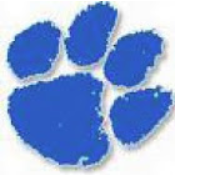 		Neuse Charter School Cafeteria		04/28/2015    6:00 pm		I.	Call to Order – meeting officially called to order at 6:15pm by Daphne, following explanation of officer positions	II.	Welcome 	III.	Approval of Minutes – March 2015 – motion to approve minutes made by Cindy Register, seconded by Michelle Montgomery	IV.	Officers’ Reports			A.	President’s Report – Daphne thanked everyone for their help and support		B.	Treasurer’s Report – Bobbie presented the Treasurer’s report, noting that the Cake Fest/Auction raised almost $3800.00.  NCS PTO made donations in the amounts of $782.00 to Relay for Life and also $782.00 to NCS for the elementary technology fund.	V.	Committee Reports		A.	Auction		B.	Box Tops for Education – Box Tops has made $3200.00 this year		C.	Earth Day		D.	Family Bingo Night		E.	Field Day		F.	Fundraising 		G.	Kindergarten Parent Meet and Greet		H.	Membership		I.	Movie Night		J.	New Family Orientation		K.	Recycling 		L.	Science Fair 		M.	Spirit Wear		N.	Teacher Appreciation		O.	Parent/Teacher Representatives	VI.	New Business		A.	Presentation of Nominees 2015-2016 NCS PTO Board – Cindy Register presented the nominees for the 2015-2016 NCS Board of Officers, nominees will sit before membership for 30 days	VII.	Adjournment – meeting was adjourned at 6:54pm